В соответствии с планом работы ШМО учителей с 13.11 по 17.11. 2023г. в школе была проведена Неделя литературного чтения. Она прошла под девизом «Никак не может ученик на свете жить без добрых книг».Учиться должно быть всегда интересно, только тогда учение может быть успешным. В этом твердо убеждены педагоги нашей школы.Одним из средств привития любви и внимания к школьным предметам является проведение предметных недель. Необходимо отметить, что проведение таких недель нацелено на повышение познавательного интереса учащихся к предмету, расширение кругозора и на повышение профессионального мастерства педагогов. Проблема приобщения детей к чтению в последнее время очень остра, она носит глобальный характер. Бурное развитие таких благ цивилизации как телевидение, компьютеры и т.д., привело к снижению интереса детей к чтению.При проведении Недели учитывались возрастные особенности школьников, их интересы и пожелания, индивидуальные склонности и способности, использовались разные формы и методы учебной деятельности, сочетались коллективные и индивидуальные формы работы с опорой на дифференциацию. Для активизации мыслительной деятельности на открытых уроках и мероприятиях использовались игры, конкурсы с применением ИКТ. Это был праздник длиною в целую неделю.ПонедельникБыла организована выставка рисунков «Мой любимый литературный герой», в которой приняли участие учащиеся 1-9 классов.У ребят начальных классов прошла встреча с библиотекарем школы Г.Ю. Ишковой. Она провела беседу «Любите книгу», рассказав историю её создания. На перемене прошел рейд по проверке сохранности учебников. Самыми аккуратными пользователями оказались ученики 3 класса. Учебники у всех детей в обложках, имеются закладки. Молодцы!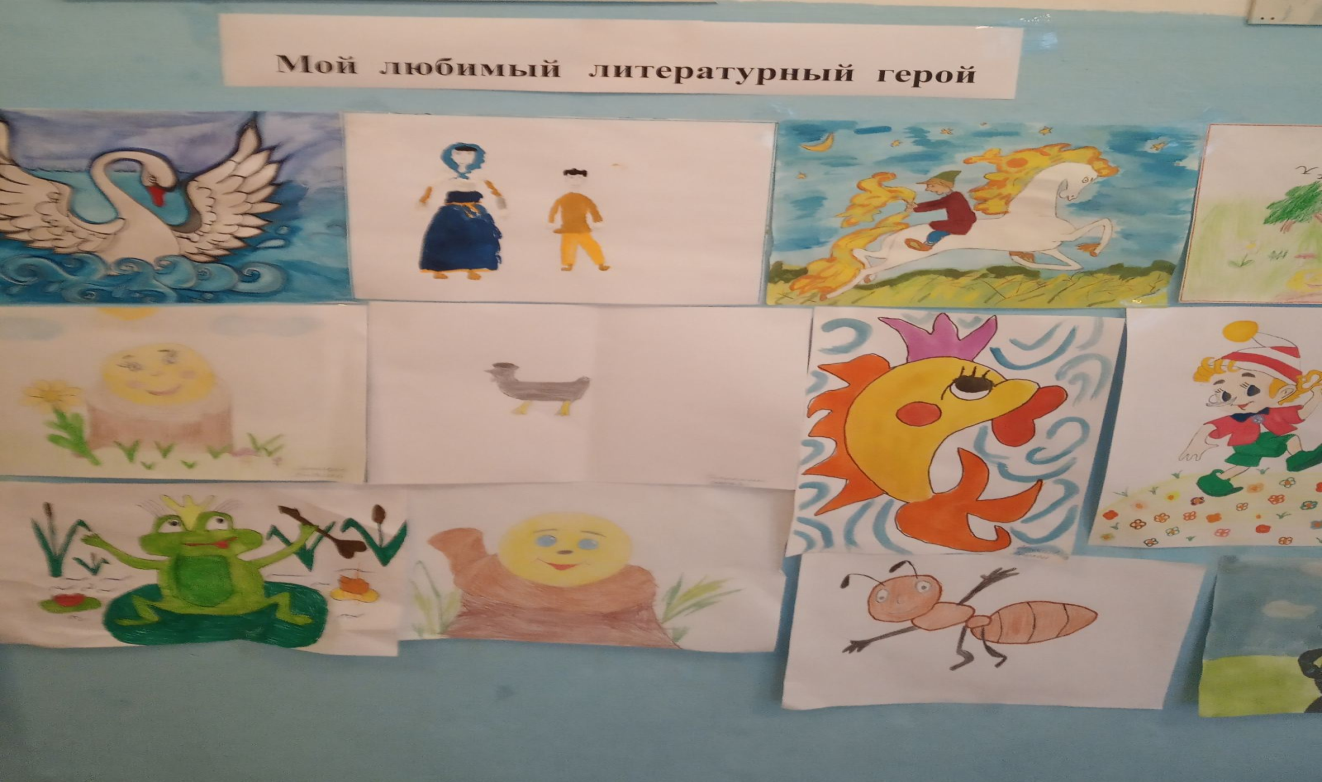 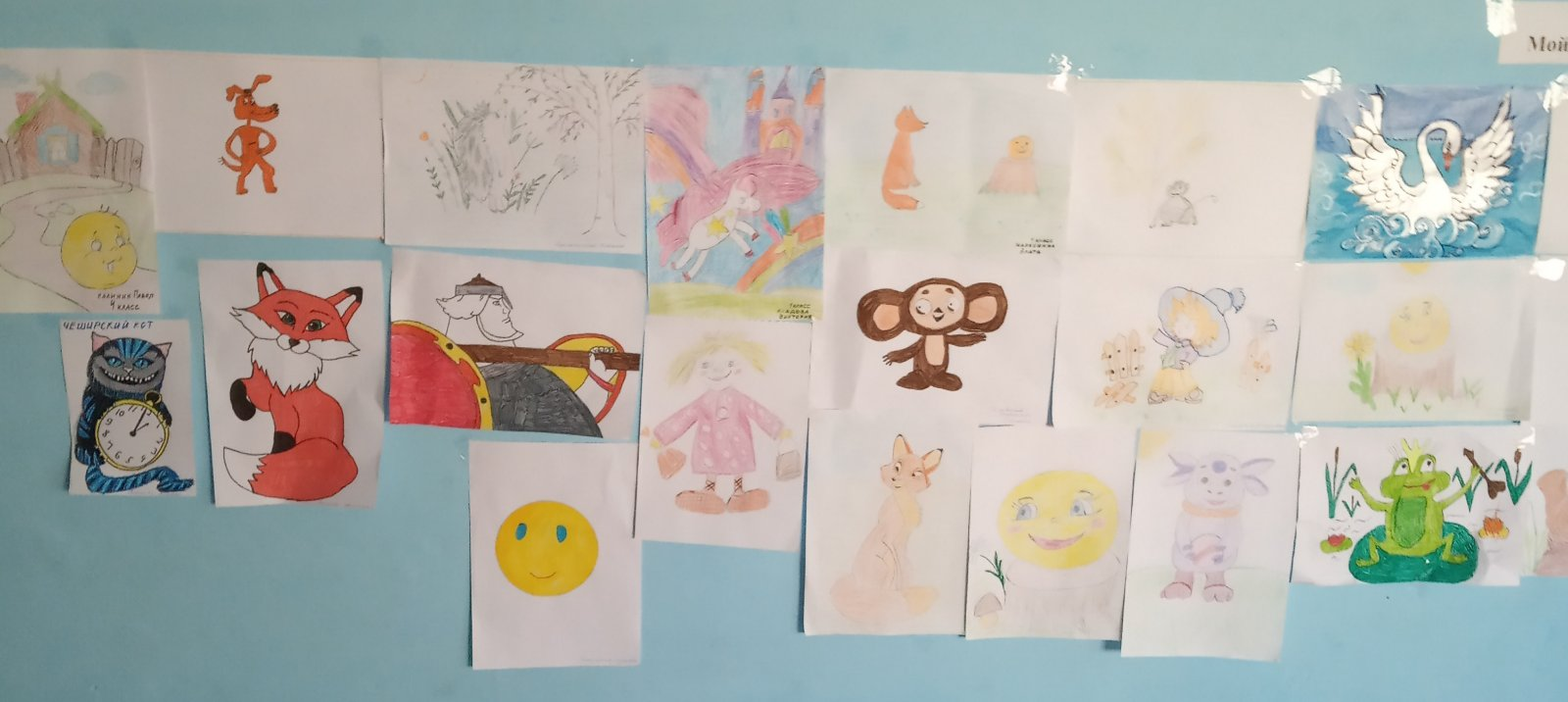 Победителями в конкурсе рисунков стали:1 место- Варламов Александр, 3 класс за рисунок «Чебурашка» и Асимова Самира, 5 класс – рисунок «Лисичка».2 место- Сычев Арсений, 3 класс- «Сестрица Аленушка и братец Иванушка» и Дорохова Василиса- 7 класс- «Кот Матроскин».3 место-Варламов Роман, 1 класс- «Винни Пух».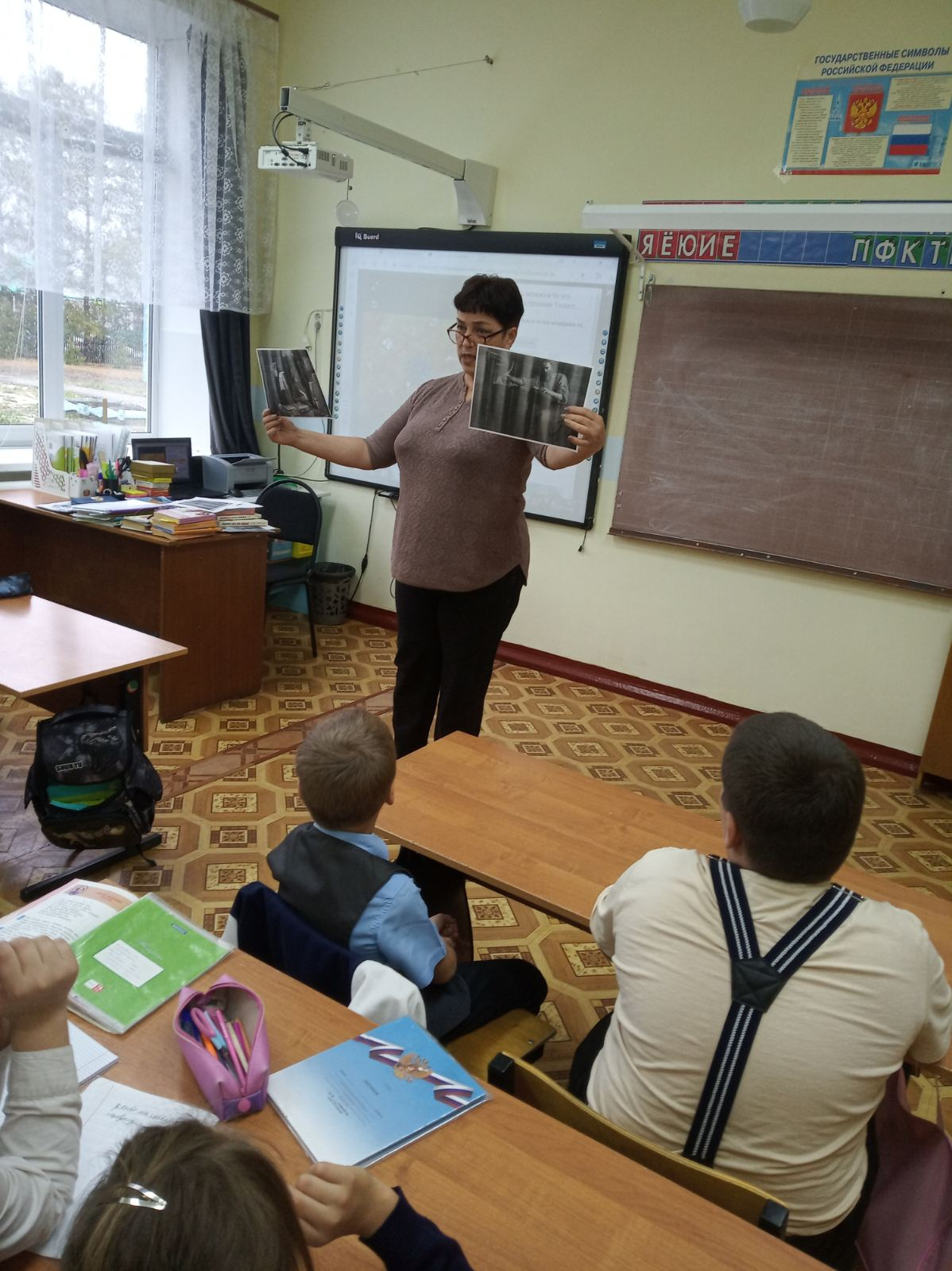 ВторникВ начальных классах проведена викторина по сказкам «Знатоки сказок». Учитель Г.А. Иванова. Цель мероприятия: активизировать детское чтение, обобщить и закрепить знания о названиях, авторах и героях детских сказок; развивать мышление, воображение, интерес, внимание; организовать досуг учащихся.Участвовали 2 команды по 7 человек. Отвечали на вопросы, отгадывали героя по описанию, получили телеграммы от сказочных героев, которых нужно было назвать; играли, по предметам определяли из какой сказки этот предмет. Игра закончилась со счетом 13:12.В этот день по классам педагоги провели проверку техники чтения.  Наилучший результат среди учащихся 2-4 кл. у Ежова Ильи- ученика 3 класса. В основной школе- у Калининой Полины- ученицы 8 класса.Был организован рейд по проверке сохранности учебников у учащихся 5-9 классов. К сожалению, ребята получили замечания от библиотекаря школы, попросила в кратчайшие сроки исправить положение.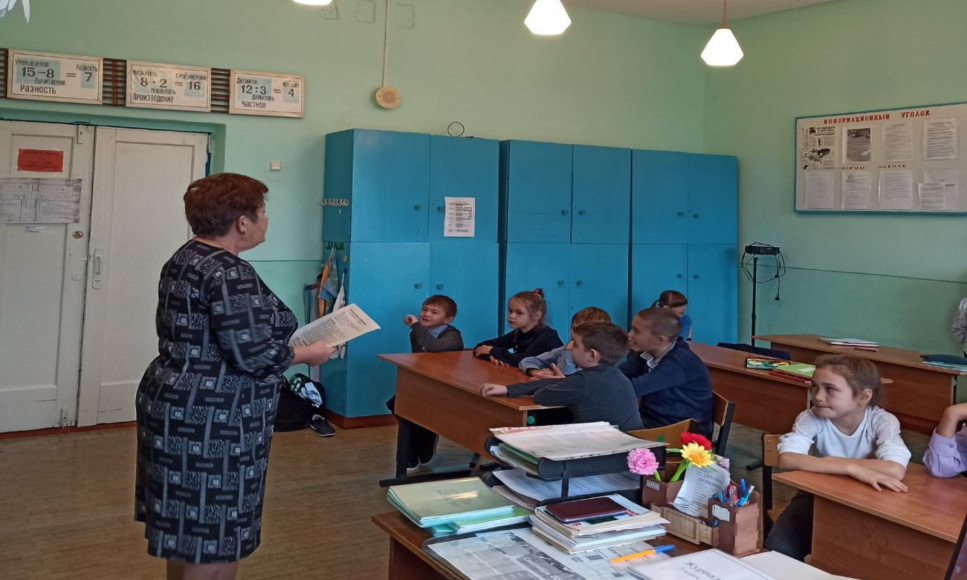 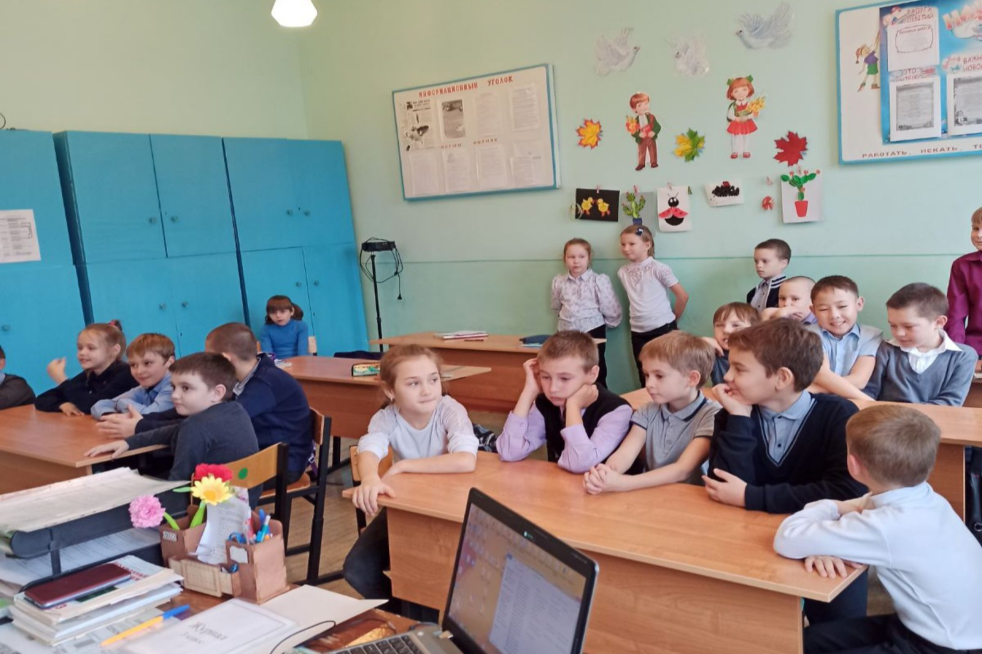 СредаВ 1 классе учитель Л.В. Шепелева провела для коллег открытый урок чтения по теме «Чтение слов с буквой д».Дети читали слоги с этой буквой, рисовали ее в тетради, составляли слоги.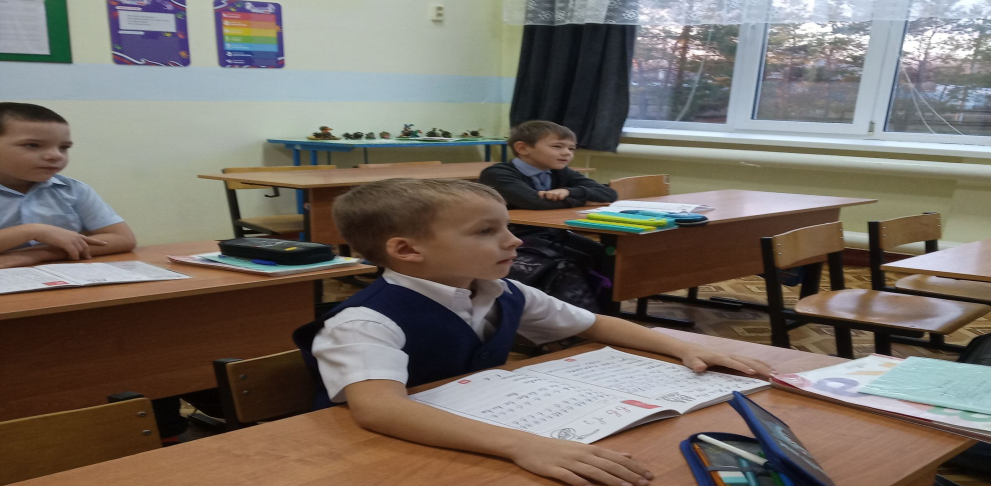 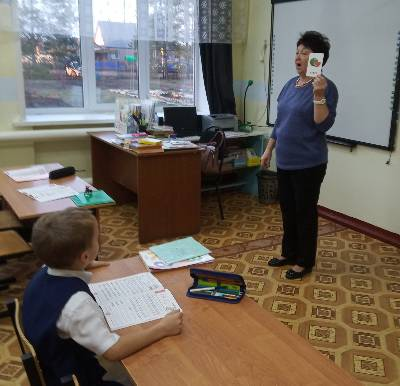 В этот день прошел конкурс чтецов «Поэтическая тетрадь. Времена года», в котором активное участие приняли ученики 1-4 классов. Девиз дня: «Поэзия – мелодия души…». Компетентное жюри определило победителей:   1 место - Долгих Анастасия, 3 класс2 место - Ежов Илья, 3 класс3 место - Сорова София, 4 класс.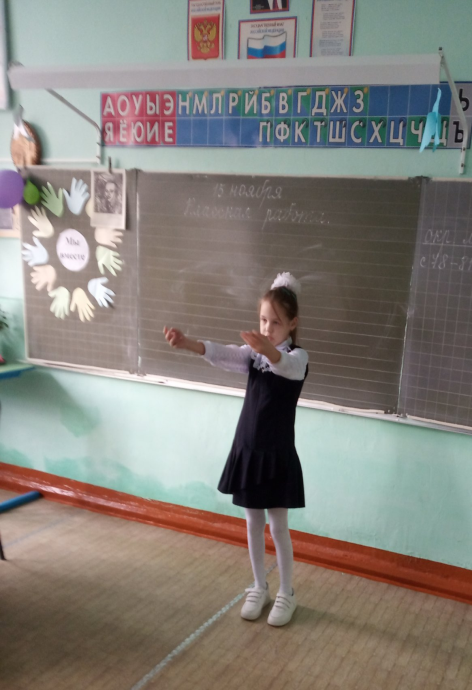 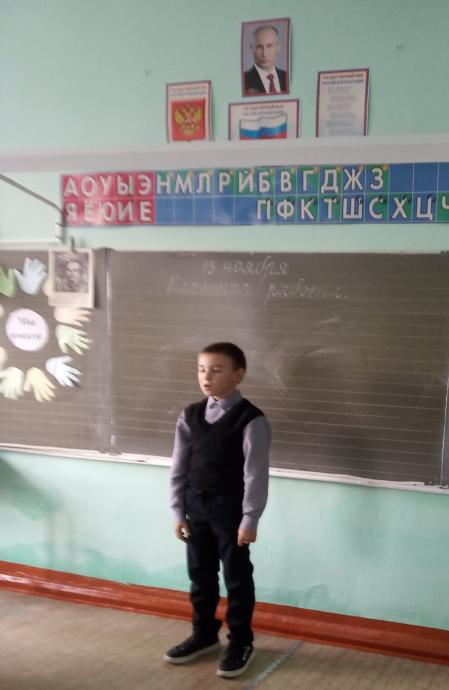 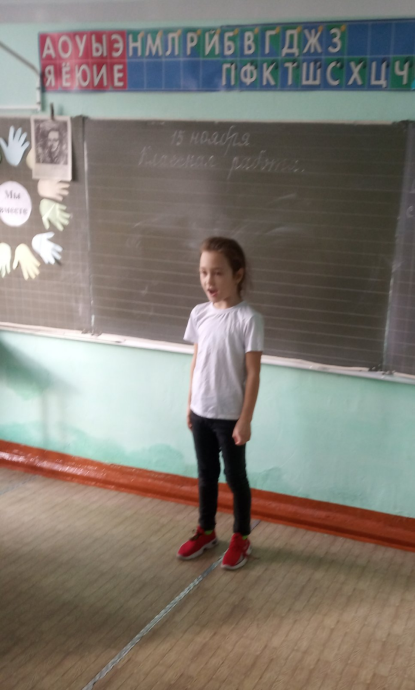 ЧетвергВ этот день учителя школы посетили открытый урок литературы в 7 классе. Учитель Т.Н. Шеховцова. Урок по теме «Проблема гармонии человека и природы в стихотворениях Лермонтова». Учитель провела письменный опрос по творчеству поэта и организовала работу учащихся над стихотворением «Когда волнуется желтеющая нива».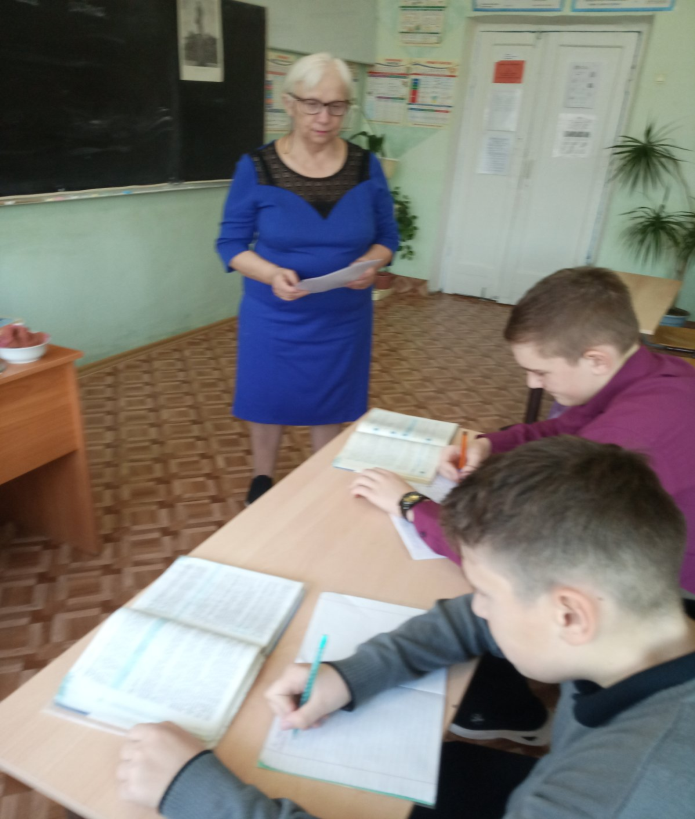 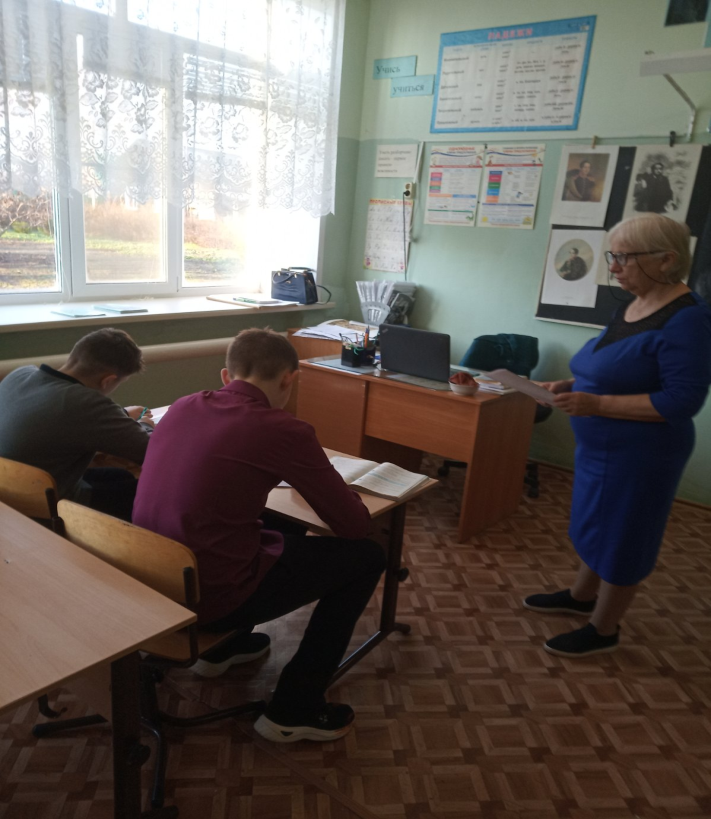 А Л.В. Шепелева в 1 классе организовала  литературную гостиную «Осень – чудная пора».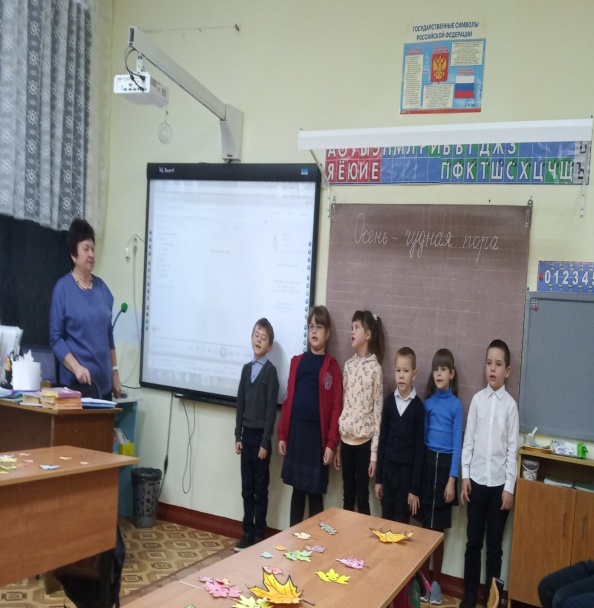 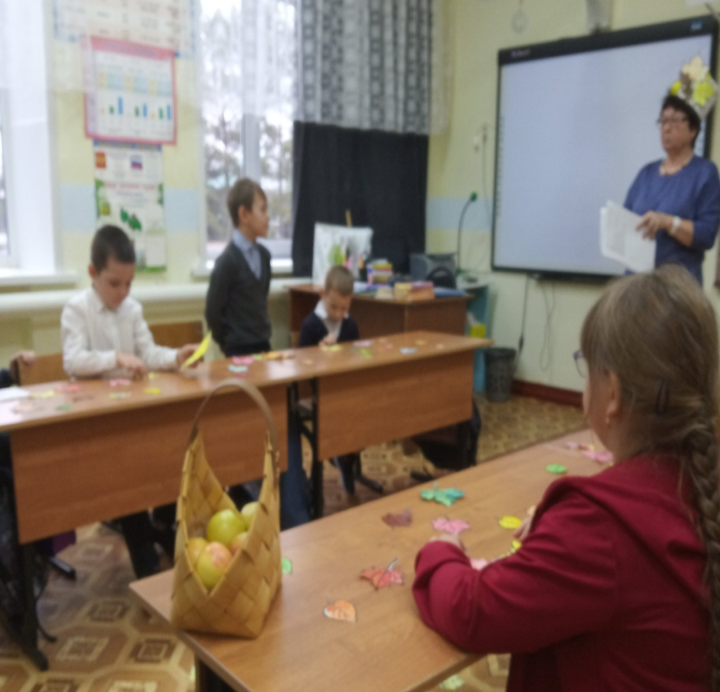 ПятницаВ 3 классе учитель Г.А. Иванова организовала и провела игру-путешествие   « Персонажи любимых книг». Были образованы 2 команды для участия в игре. Команды по очереди выбирали номер вопроса, обсуждали и давали ответ. Победу одержала первая команда.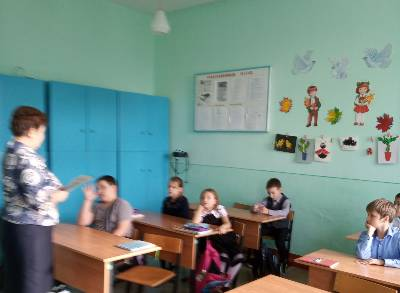 А для ребят 5- 9 классов Т.Н. Шеховцова провела внеклассное мероприятие, посвященное 100-летию Расула Гамзатова, используя презентацию.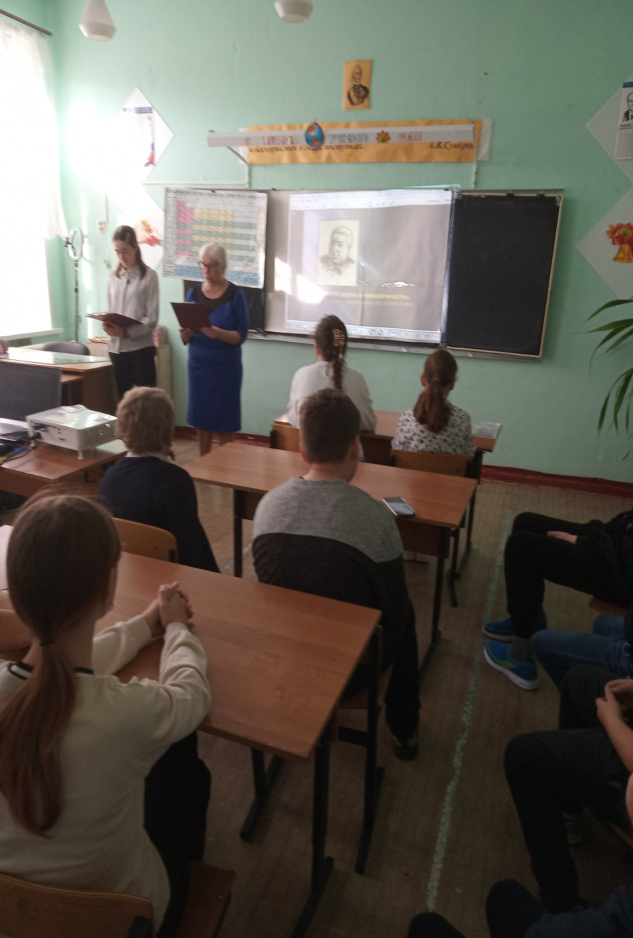 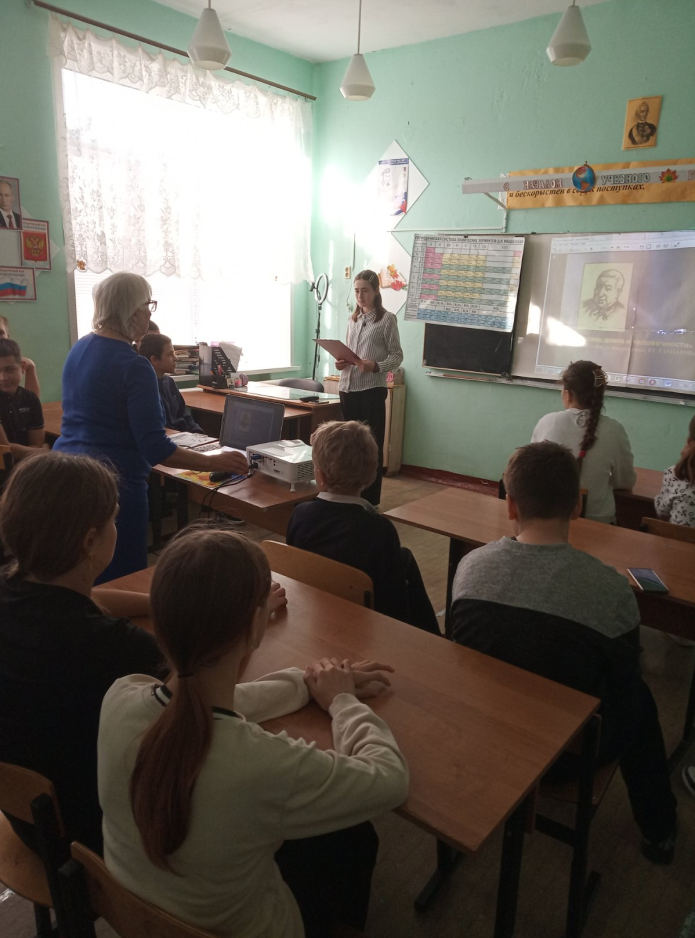 План недели был выполнен, все мероприятия прошли на высоком уровне и помогли учащимся проявить и развить интеллектуальные и познавательные способности, расширить эрудицию и общеобразовательный кругозор.В ходе предметной недели была реализована одна из задач внеклассной работы по предмету:  развитие любознательности, творческих способностей, привитие интереса к литературе.Победители были награждены дипломами и грамотами на общешкольной линейке. 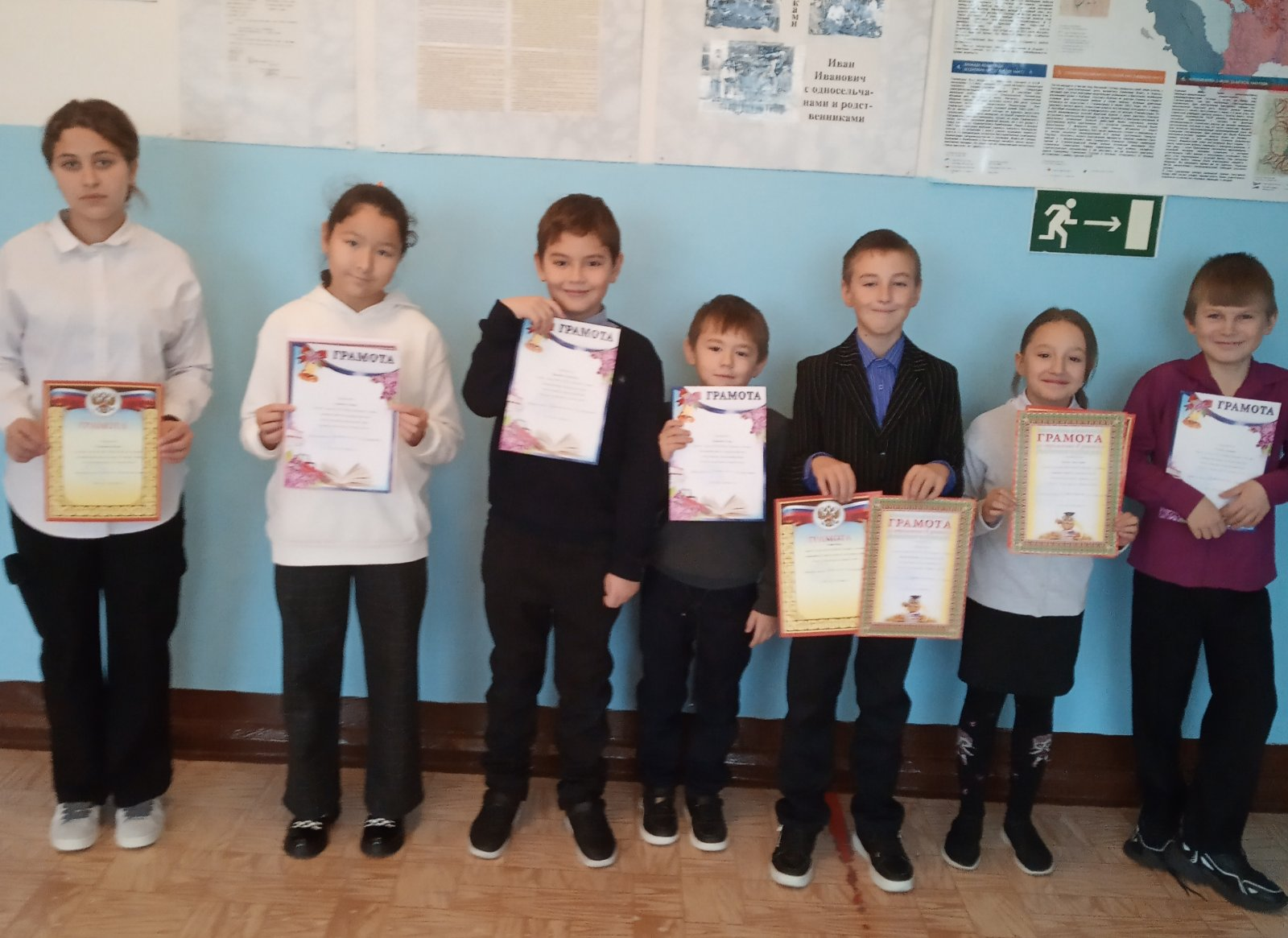 Руководитель  МО        Г.А. Иванова